职业卫生技术报告网上信息公开表XSZF/JL-Z-38-01                                                                                 用人单位名称山西汾河焦煤股份有限公司回坡底选煤厂山西汾河焦煤股份有限公司回坡底选煤厂山西汾河焦煤股份有限公司回坡底选煤厂山西汾河焦煤股份有限公司回坡底选煤厂用人单位地址山西省临汾市洪洞县山西省临汾市洪洞县联系人魏艳红项目名称山西汾河焦煤股份有限公司回坡底选煤厂定期检测报告山西汾河焦煤股份有限公司回坡底选煤厂定期检测报告山西汾河焦煤股份有限公司回坡底选煤厂定期检测报告山西汾河焦煤股份有限公司回坡底选煤厂定期检测报告专业技术人员名单专业技术人员名单专业技术人员名单专业技术人员名单专业技术人员名单项目负责人项目负责人赵敏赵敏赵敏报告编写人报告编写人宫利斌宫利斌宫利斌报告审核人报告审核人申晓军申晓军申晓军现场调查人员、时间现场调查人员、时间申晓军、孙勤盛2022.7.6申晓军、孙勤盛2022.7.6申晓军、孙勤盛2022.7.6现场采样人员、时间现场采样人员、时间申晓军,孙勤盛2022.7.27申晓军,孙勤盛2022.7.27申晓军,孙勤盛2022.7.27现场检测人员、时间现场检测人员、时间葛翠翠2022.7.28葛翠翠2022.7.28葛翠翠2022.7.28用人单位陪同人用人单位陪同人魏艳红魏艳红魏艳红现场调查、现场采样、现场检测影像资料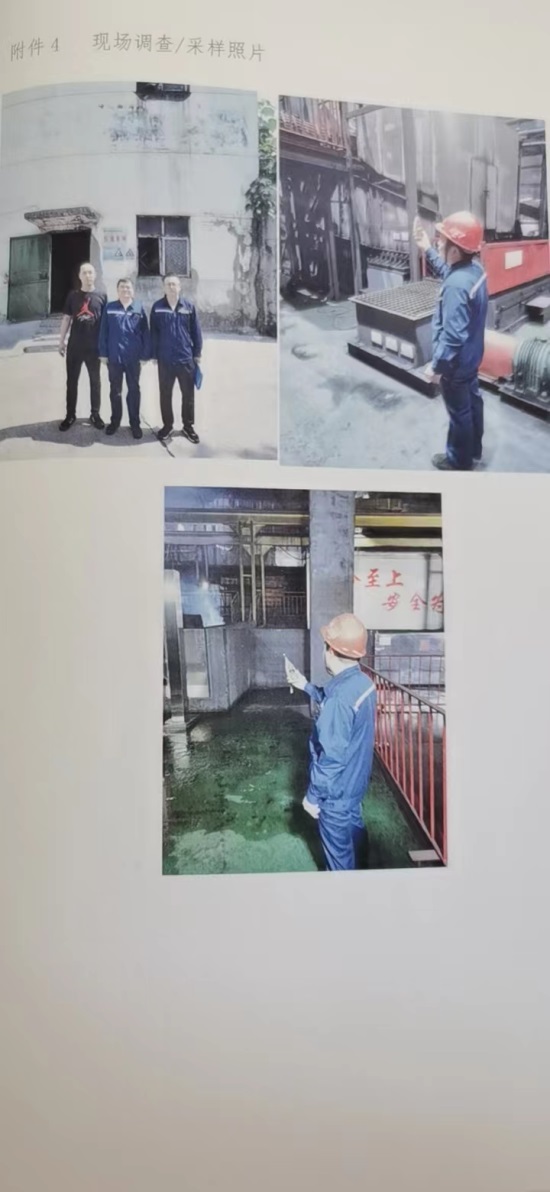 现场调查、现场采样、现场检测影像资料现场调查、现场采样、现场检测影像资料现场调查、现场采样、现场检测影像资料现场调查、现场采样、现场检测影像资料